Муниципальное бюджетное дошкольное образовательное учреждение детский сад №11 «Улыбка»Верхнебуреинского муниципального района Хабаровского края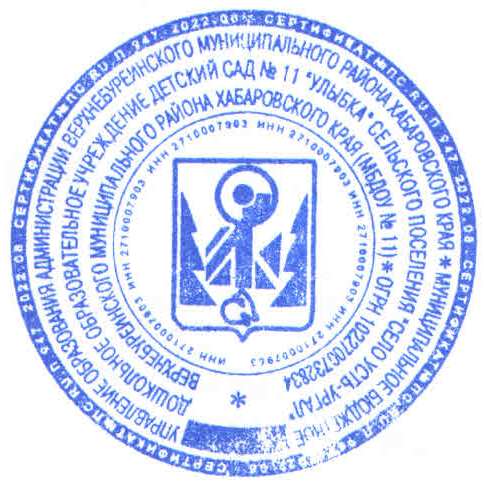 Календарный учебный график Муниципального бюджетного дошкольного образовательного учреждениядетский сад №11 «Улыбка»Верхнебуреинского муниципального района Хабаровского краяна 2023-2024 учебный год        с. Усть - Ургал 2022 год Пояснительная записка Календарный учебный график является локальным нормативным документом, регламентирующим общие требования к организации образовательного процесса в Муниципальном бюджетном дошкольном образовательном учреждении детский сад №11 «Улыбка»Верхнебуреинского муниципального района Хабаровского краяКалендарный учебный график разработан в соответствии с: ﹣ Законом Российской Федерации от 29.12.2012 г. № 273-ФЗ «Об образовании в Российской Федерации»; ﹣ Федеральным государственным образовательным стандартом дошкольного образования, утвержденным приказом Минобрнауки России от 17.10.2013 г. N 1155 (далее - ФГОС ДО); ﹣ Порядком организации и осуществления образовательной деятельности по основным общеобразовательным программам - образовательным программам дошкольного образования, утвержденным  приказом Министерства образования и науки РФ от 30.08.2013 г. N 1014; - СП 2.4.3648-20 "Санитарно-эпидемиологические требования к организациям воспитания и обучения, отдыха и оздоровления детей и молодежи", утвержденные постановлением Главного государственного санитарного врача РФ от 28 сентября 2020 г. N 28;- СП 3.1/2.4.3598-20 "Санитарно-эпидемиологические требования к устройству, содержанию и организации работы образовательных организаций и других объектов социальной инфраструктуры для детей и молодежи в условиях распространения новой коронавирусной инфекции (COVID-19)", утвержденные постановлением Главного государственного санитарного врача РФ от 30 июня 2020 г. N 16; ﹣ Уставом МБДОУ №11 ﹣ Образовательной программой дошкольного образования. Содержание годового календарного учебного графика включает в себя следующие сведения: ﹣ режим работы; ﹣ продолжительность учебного года;  ﹣ количество недель в учебном году; ﹣ сроки проведения каникул (их начало и окончание); ﹣ перечень проводимых праздников и развлечений для детей; ﹣ праздничные дни; ﹣ мероприятия, проводимые в летний оздоровительный период. Режим работы детского сада № 311 составляет 10 часов (с 07.30 – 17.30), рабочая неделя состоит из 5 дней, суббота и воскресение - выходные дни. Согласно статье 112 Трудового Кодекса Российской Федерации, а также Постановления о переносе выходных дней  Правительства РФ в годовом календарном учебном графике учтены нерабочие (выходные и праздничные) дни.  Продолжительность учебного года составляет 36 недель (1 и 2 полугодие). Праздники и развлечения для детей в течение учебного года планируются в соответствии с Образовательной программой дошкольного образования детского сада № 11. Программой предусмотрена диагностика образовательных достижений детей, включающая в себя: ﹣ Педагогические наблюдения за активностью детей в спонтанной и специально-организованной деятельности, анализ продуктов детской деятельности, беседы с детьми, а также тесты, опросы и т.д. связанные с оценкой эффективности педагогических действий с целью их дальнейшей оптимизации; ﹣ Детские портфолио, фиксирующие достижения ребенка в ходе образовательной деятельности. Педагогическая диагностика образовательных достижений детей проводится педагогами, ведущими образовательную деятельность с дошкольниками, 2 раза в учебный год (в сентябре, в мае), организуется в соответствии с Положением о мониторинге достижения детьми планируемых результатов освоения образовательной программы дошкольного образования. Показатели  результатов освоения Программы представлены в виде целевых ориентиров дошкольного образования, которые представляют собой социально-нормативные возрастные характеристики возможных достижений ребенка на каждом возрастном этапе и на этапе завершения уровня дошкольного образования. Этапы проведения педагогической диагностики: подготовительный – подготовка диагностического материала, карт педагогической диагностики; ﹣ практический – проведение педагогической диагностики; ﹣ аналитический – анализ полученных количественных данных. В диагностической деятельности педагога происходит сравнение результатов оценки развития конкретного ребенка с его же прежними достижениями, или с поведением других детей в настоящее время или в прошлом, или же с описанием поведения какого-то неизвестного нам лица.  Работа в летний оздоровительный период организуется в соответствии Планом работы на летний оздоровительный период, тематическим планированием недель, а также с учетом климатических условий Среднего Урала. В летний оздоровительный период с детьми организуются подвижные игры, соревнования, экскурсии, праздники, развлечения, оздоровительные мероприятия с максимальным пребыванием детей на свежем воздухе.   Календарный учебный график обсуждается и принимается Педагогическим советом и утверждается приказом заведующего детским садом до начала учебного года. Все изменения, вносимые в годовой календарный учебный график, утверждаются приказом заведующего детским садом и доводятся до всех участников образовательного процесса. Календарный учебный график Муниципального бюджетного образовательного учреждения «Детский сад комбинированного вида № 38» Асбестовского городского округа ПЛАНИРОВАНИЕ ПРАЗДНИКОВ, РАЗВЛЕЧЕНИЙ И СПОРТИВНЫХ ДОСУГОВ Год педагога и наставника 	Статьей 112 Трудового кодекса Российской Федерации установлены следующие нерабочие праздничные дни в Российской Федерации:1, 2, 3, 4, 5, 6 и 8 января — Новогодние каникулы;7 января — Рождество Христово;23 февраля — День защитника Отечества;8 марта — Международный женский день;1 мая — Праздник Весны и Труда;9 мая — День Победы;12 июня — День России;4 ноября — День народного единства.Согласно статье 6 ТК РФ законами и иными нормативно-правовыми актами органов государственной власти субъектов Российской Федерации могут быть установлены дополнительные нерабочие праздничные дни. Соответствующая норма содержится также в "Постановлении" Президиума Верховного Суда РФ от 21.12.2011 N 20-ПВ11 и в пункте 8 письма Минтруда России от 10.07.2003 N 1139-21.Дополнительно нерабочими праздничными днями могут объявляться религиозные праздники в порядке, предусмотренном ч. 7 ст. 4 Федерального закона от 26.09.1997 N 125-ФЗ.Комплексно-тематическое планирование  образовательной работы с детьми ОТ 3 ДО 7 ЛЕТ. Принято:на заседании Педагогического совета  «30»  августа  2023г. Протокол №1 Утверждено:приказом заведующего Вепревой И.В. № 29      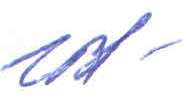 от «30» августа 2022г.Содержание Возрастные группы Возрастные группы Содержание Группа детей с 1 лет до 3 лет Группа детей с 3 лет до 4 лет Группа детей с 4 лет до 5 лет Группа детей с 5 лет до 6 лет Группа детей с 6 лет до 7 лет Группа детей с 5 лет до 7 лет с ТНР Количество возрастных групп в каждой параллели 1 1 1 1 1 1 Начало учебного года 01.09. 2022 01.09. 202201.09. 202201.09. 202201.09. 202201.09. 2022Окончание учебного года 31.05. 2023 31.05. 2023 31.05. 2023 31.05. 2023 31.05. 2023 31.05. 2023 Адаптационный период с 01.09.2022 по 30.09.2022  с 01.09.2022 по 30.09.2022 (для вновь прибывших)Сроки проведения летних каникул с 03.06. 2023 по 30.08. 2023 с 03.06. 2023 по 30.08. 2023с 03.06. 2023 по 30.08. 2023с 03.06. 2023 по 30.08. 2023 с 03.06. 2023 по 30.08. 2023с 03.06. 2023 по 30.08. 2023Продолжительность учебного года (всего недель), в том числе: 36 36 36 36 36 36 -первое полугодие (недель) 16 16 16 16 16 16 -второе полугодие (недель) 20 20 20 20 20 20 Продолжительность учебной недели(дней) 5 5 5 5 5 5 Максимально допустимый объем образовательной нагрузки, в том числе: 1ч. 50 мин.(100мин) 3ч. 25мин.(195мин) 4ч. 00 мин.(260мин) 5 час.50 мин(350мин) 7 час.030  (420мин)7 час.30 мин (420мин) Перерыв между занятиями Не менее 10 мин Не менее 10 мин Не менее 10 мин Не менее 10 мин Не менее 10 мин Не менее 10 мин Сроки проведения мониторинга достижения детьми планируемых результатов освоения Программы с 25 сентября  по 06 октября 2022 г. с 24 апреля 14 мая 2023 г. с 25 сентября  по 06 октября 2022 г. с 24 апреля 14 мая 2023 г. с 25 сентября  по 06 октября 2022 г. с 24 апреля 14 мая 2023 г.с 25 сентября  по 06 октября 2022 г. с 24 апреля 14 мая 2023 г. с 25 сентября  по 06 октября 2022 г. с 24 апреля 14 мая 2023 г. с 25 сентября  по 06 октября 2022 г. с 24 апреля 14 мая 2023 г.№ Наименование Ответстве нные Сроки 1. «День знаний» – праздник воспитатель Сентябрь  (первое число) 2. «Зарядка с Чемпионом» – спортивный флэш-моб воспитательСентябрь (четвертый четверг) 3. «Осенние встречи» - праздник воспитательОктябрь (вторая неделя) 4. «Веселые старты» - спортивное игровое  состязание воспитательОктябрь (четвертый четверг) 5. «День бабушек и дедушек» - поздравительные видео открытки  воспитательОктябрь (28 число) 6. «День народного единства» - тематический досуг воспитательНоябрь (4 число) 7. «День Пожарной Безопасности» – спортивное развлечение воспитатель Ноябрь (вторая неделя) 8. «День матери» – праздничный концерт воспитательНоябрь (последнее воскресенье ноября) 9. «Спорт и искусство» – конкурс спортивного танца воспитательДекабрь (четвертый четверг) 10. «День энергосбережения» - тематический досуг воспитательДекабрь (22 число) 11. «Новый год у ворот!» - праздник воспитательДекабрь (последняя неделя) 12. «Зимние забавы» – спортивное развлечение воспитательЯнварь  (вторая неделя) 13. «Дартс» – спортивное состязание воспитатель Январь  (четвертый четверг) 14. «Есть такая профессия - Родину защищать» - тематическое спортивное развлечение/ либо «Зарница» воспитательФевраль (22 число) 15. «Лыжные гонки» - спортивная лыжная эстафета воспитательФевраль (последняя неделя) 16. Масленица – фольклорное развлечение воспитательФевраль воспитатель(последняя неделя) 17. «8 марта – поздравляем наших мам!» - праздник воспитательМарт  (вторая неделя) 18. «Оранжевый мяч» - спортивное состязание воспитатель Март (четвертый четверг) 19. «Театральная весна» – фестиваль  воспитательМарт (последняя неделя) 20. «День Безопасности дорожного движения» – спортивное развлечение воспитательАпрель (первая неделя) 21. «Поехали! Летим в космос» –  спортивное развлечение воспитательАпрель (12 число) 22. «Пасхальные встречи» - тематический досуг воспитательАпрель (22 число) 23. «Красна – Весна» - праздник воспитательАпрель (последняя неделя) 24. «Легкоатлетическое троеборье» - спортивное соревнование воспитатель Апрель (четвертый четверг) 25. «Семейный футбол» - спортивное состязание воспитательАпрель (последняя неделя) 26. «Звучит, сирена» - тематический досуг воспитательАпрель (последняя неделя) 27. «Спасибо за ПОБЕДУ! Спасибо за ЖИЗНЬ!» - тематический досуг/ либо «Марш – бросок» - спортивный праздник воспитательМай (первая неделя) 28. «Вручение удостоверений юного пешехода» -  торжественная линейка  воспитательМай (12 число) 29. «Здравствуй – старина велосипед!» спортивный праздник с уклоном на БДД воспитательМай (четвертый четверг) 30. «До свиданья Детский сад!» - большой праздник детства воспитатель Май (последняя неделя) Временной период Тема основной образовательной программы дошкольного образования Тема адаптированной образовательной программы дошкольного образования для детей с тяжелыми Тема  образовательной музыкальной программы Тематические дни в учебном году (темы для совместной деятельности с детьми) нарушениями речи 1 сентября – 31 ноября Осень. Сезонные изменения в природе. Осень. Сезонные изменения в природе 1 сентября – 31 ноября Занимательные даты  Сентябрь Сентябрь Сентябрь Сентябрь 1 неделя (1-3) Здравствуй, детский сад! Мои игрушки Здравствуй, детский сад! Мои игрушки Здравствуй, детский сад! 1 сентября – день Знаний 2 неделя (6-10) Труд взрослых в детском саду.  Фрукты "Мои летние приключения" 9 сентября – международный День красоты человека 3 неделя (13-17) Сельскохозяйственный труд в саду и огороде. Овощи "Голоса  природы" 15 сентября – День листопада 4 неделя (20-24) Золотая осень Деревья "Сказка в гости к нам пришла" 18 сентября – День электронной книги 5 неделя (27-30) Что нам осень подарила: овощи и фрукты. Труд людей осенью "Россия - Родина моя",  "Главная песня страны"  23 сентября – День рождения жвачки 27 сентября День дошкольного работника 29 сентября – Всемирный день сердца Октябрь Октябрь Октябрь Октябрь 1 неделя (1-8) Лес. Деревья и их части  Грибы Грибы "Международный день музыки" 1 октября – Международный день пожилых людей октября – день защиты животных октября – день учителя 7октября – день вежливых людей 2 неделя (11-15) Кладовая леса: ягоды, грибы Перелетные водоплавающие птицы Перелетные водоплавающие птицы "Ходит осень по дорожке" 11 октября – Международный день девочек октября – день рождения Вини Пуха октября – Всемирный День мытья рук 3 неделя (18-22) Семья. Мой дом. Предметы домашнего обихода: посуда и мебель Осень. Предзимье Осень. Предзимье "Русские традиции" "Национальный костюм" 18 октября – Всемирный день сладостей октября – день ПОВАРА октября- Всемирный день лабиринта 4 неделя  (25-29) Предметы ближайшего окружения: одежда, обувь Тело человека. Гигиена Тело человека. Гигиена "Секреты музыкальной шкатулки" 28 октября – день гимнастики Ноябрь Ноябрь Ноябрь Ноябрь 1 неделя (1-5) Мой дом, мой город. Одежда Одежда "Осенняя палитра",   "Художники об осени" 1 ноября – Международный день вегетарианца ноября день рождения С.Я. Маршака ноября – День Народного Единства ноября – день военного разведчика 2 неделя (8-12) Тело человека. Гигиена  Обувь "Огородные-хороводные игры" 8 ноября – Международный день КВН ноября – день полиции ноября – Всемирный день шопинга ноября – День Синички 3 неделя (15-19) Домашние животные и птицы   Мебель "Целебные звуки" ноября – День рождения Деда Мороза ноября – Всемирный мужской день ноября – Всемирный день Ребенка 4 неделя (22-30) Дикие животные и птицы УРАЛА. Семья «Дом. Семья»  «Мамочка любимая моя» 23 ноября – Международный день АКВАРЕЛИ 28 ноября – День Матери в России 29 ноября – день буквы Ё 1 декабря – 28 февраля Зима. Сезонные изменения в природе. Зима. Сезонные изменения в природе 1 декабря – 28 февраля Занимательные даты 2021-2022 года Декабрь Декабрь Декабрь Декабрь Декабрь 1 неделя  (1-3) Зима, зимние явления Посуда «Зимушка хрустальная» декабря – день хоккея декабря – день русского «УРА!» декабря – день Неизвестного Солдата 2 неделя (6-10) Зимующие птицы УРАЛА Продукты "Сказка в музыке" декабря – день шоколада декабря – день самолетов и вертолетов декабря – день художников 9 декабря – Именины у Василия и Ивана 10 декабря – Всемирный день футбола 3 неделя (13-17) Зимние виды спорта Зима "Волшебные звуки зимы" декабря – день горячего какао декабря – день маленьких обезьянок  декабря – Международный день чая 4 неделя (20-24) Неделя безопасности (Зимний период и  Новогодние праздники) Зимние забавы "Где живет Дед Мороз" декабря – День энергетика и энергии декабря – день снежных ангелов декабря – Традиции Елку украшать 5 неделя (27-31) Новый год! Новый год, елка "День рождения елочки" декабря – Российский День Спасателя декабря – Международный день Кино декабря -  День изготовления и покупки подарков 31 декабря – Новый год! Ура! Январь Январь Январь Январь Январь 2 неделя (10-14) Зимние забавы. Зимующие птицы "Идет коляда - отворяй ворота"" января- День рождения Снеговика января – Всемирный день «Спасибо» января – День российской печати января Старый Новый год 3 неделя (17-21) Жизнь в зимнем лесу. Природа. Звери. Домашние животные "Снежные узоры" января – день творчества и вдохновения января – день гаданий и предсказаний января – день водных процедур на свежем воздухе января – день анекдота января – Международный день объятий 4 неделя (24-31) Зимняя Олимпиада. Олимпийские виды спорта. Домашние животные с детенышами "Зимние забавы" января – День рождения ЭСКИМО января – Татьянин день Февраль Февраль Февраль Февраль Февраль 1 неделя (1-4) Растения как живые существа. Комнатные растения. Дом птицы "Русские богатыри" 1 февраля – День не выспавшегося человека 4 февраля – день эрудита и настольных игр 2 неделя (7-11) Транспорт. Труд на транспорте. Дикие животные Урала "Военные марши Родины нашей" февраля – День рождения огнетушителя февраля – день Российской науки февраля – Международный день стоматолога 3 неделя (14-18) День защитника отечества. Профессии пап. Животные жарких стран "Наша Армия родная" 14 февраля – Всемирный день исцеления звуком, Международный день дарения книг, Международный день чудаков-одиночек, Международный день борьбы с эпилепсией, Европейский День всех влюбленных 4 неделя (21-28) Современные средства связи и коммуникации (их особенности: радиовещание, телеграф, телевещание, цифровая и спутниковая связь, сотовая связь, интернет) День Защитника Отечества. Профессии пап. "Оркестр веселых музыкантов" 21 февраля – день родного языка 23 февраля – День Защитника Отечества февраля – день Джинсов февраля – день оптимиста февраля – начало Масленицы 1 марта – 30 мая Весна. Сезонные изменения в природе. Весна. Сезонные изменения в природе. 1 марта – 30 мая Занимательные даты 2022 года Март Март Март Март Март 1 неделя (1-4) Весна. Весенние явления. Женские профессии "Мамы всякие нужны - мамы всякие важны" марта – день кошек и комплиментов марта – День рождения СПИЧКИ марта – Всемирный день писателя марта – день рождения МИКРОФОНА 6 марта – конец Масленицы 2 неделя (9-18) Наши бабушки и мамы (женские профессии) Ранняя весна "О чем рассказал колокольчик. Колокола России" марта – Международный женский день марта – международный день ди-джея 12 марта -  день рождения ИНТЕРНЕТА 16 марта – день цветных карандашей 3 неделя (21-25) Перелетные птицы Перелетные птицы "Земля – наш общий дом", "День Земли" 21 марта – день поэзии 23 марта – День рождения «Ок» 25 марта – День ТЕАТРА 4 неделя (28-31) Предметы, облегчающие труд в быту. Электробытовые приборы. Транспорт и труд на транспорте "Русская песня - душа народа" 29 марта – день скаканья на скакалке 30 марта – день хороших новостей Апрель Апрель Апрель Апрель Апрель 1 неделя (1-8) Народные промыслы и культура Современные средства связи и коммуникации (их особенности: радиовещание, телеграф, телевещание, цифровая и спутниковая связь, сотовая связь, интернет) "Весна идет - весне дорогу" апреля – День СМЕХА апреля – Международный день детской КНИГИ 5 апреля – Международный день СУПА 7 апреля – Всемирный день Здоровья 2 неделя (11-15) Космос Космос "Планета. Земля. Космос" 12 апреля – День космонавтики 13 апреля Всемирный день Рок-нролла 3 неделя (18-22) Земля наш общий дом. Эконеделя Наш город Асбест "Птицы весело запели" апреля – день первоцвета Подснежника апреля – Национальный День Донора 22 апреля – Международный день Матери Земли 4 неделя Обитатели водоемов УРАЛА Урал "Наш любимый композитор" 25 апреля – День рождения Пингвина (25-29) 29 апреля – Международный день ТАНЦА Май 1 неделя (4-6) Моя страна Россия Россия. Весна Май "Люблю березку Русскую" 4 мая – Международный день Солнца 6 мая – день против диеты 9 мая День ПОБЕДЫ 2 неделя (11-17) День Победы. День победы "Этих дней не смолкнет слава" мая – День посадки леса и день рождения Мюнхгаузена  мая -  Международный день Медицинской сестры 15 мая – Международный день Семьи 3 неделя (18-24) Насекомые Хлеб "Волшебная страна музыкальных красок" мая – Международный день Музеев мая – День Русской Печки мая – Всемирный день ПЧЕЛЫ 4 неделя (25-31) Безопасность в весенне-летний период  Цветы и насекомые "На веселом лугу" 27 мая – День Библиотек 30 мая – день любимых дел 